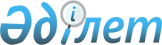 О внесении изменения в постановление Правительства Республики Казахстан от 24 августа 2017 года № 503 "Об утверждении Правил составления и представления годового отчета об исполнении республиканского бюджета"Постановление Правительства Республики Казахстан от 23 февраля 2021 года № 87.
      Правительство Республики Казахстан ПОСТАНОВЛЯЕТ:
      1. Внести в постановление Правительства Республики Казахстан от 24 августа 2017 года № 503 "Об утверждении Правил составления и представления годового отчета об исполнении республиканского бюджета" (САПП Республики Казахстан, 2017 г., № 36-37-38, ст. 251) следующее изменение: 
      в Правилах составления и представления годового отчета об исполнении республиканского бюджета, утвержденных указанным постановлением:
      часть третью пункта 8 изложить в следующей редакции:
      "Суммой неосвоения средств республиканского бюджета является сумма превышения скорректированного бюджета над оплаченными обязательствами по бюджетной программе, за исключением экономии бюджетных средств, нераспределенного остатка резерва Правительства Республики Казахстан, а также суммы возврата неиспользованных целевых трансфертов на развитие, выделенных в истекшем финансовом году, разрешенных доиспользовать по решению Правительства Республики Казахстан.".
      2. Настоящее постановление вводится в действие со дня его подписания и подлежит официальному опубликованию.
					© 2012. РГП на ПХВ «Институт законодательства и правовой информации Республики Казахстан» Министерства юстиции Республики Казахстан
				
      Премьер-Министр
Республики Казахстан 

А. Мамин
